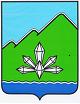 АДМИНИСТРАЦИЯ ДАЛЬНЕГОРСКОГО ГОРОДСКОГО ОКРУГАПРИМОРСКОГО КРАЯПОСТАНОВЛЕНИЕ18 ноября 2015 г.                          г. Дальнегорск                           №  667-паО расчете нормативных затрат на оказание муниципальныхуслуг, осуществление которых предусмотрено бюджетным законодательством Российской Федерации и не отнесенных киным видам деятельности, применяемых при расчете объемаФинансового обеспечения выполнения муниципальногозадания на оказание муниципальных услуг (выполнение работ) Муниципальным автономным учреждением Дальнегорского городского округа «Многофункциональный центрпредоставления государственных и муниципальных услуг»В соответствии с Бюджетным кодексом Российской Федерации, Федеральным законом Российской Федерации от 06.10.2003 № 131-ФЗ «Об общих принципах организации местного самоуправления в Российской Федерации», Приказом Министерства Финансов Российской Федерации от 01.07. 2015  № 104-н «Об утверждении общих требований к определению нормативных затрат на оказание государственных (муниципальных) услуг, осуществление которых предусмотрено бюджетным законодательством Российской Федерации и не отнесенных к иным видам деятельности, применяемых при расчете объема финансового обеспечения выполнения государственного (муниципального) задания на оказание государственных (муниципальных) услуг (выполнение работ) государственным (муниципальным) учреждением», руководствуясь Уставом Дальнегорского городского округа, администрация Дальнегорского городского округа ПОСТАНОВЛЯЕТ:1. Расчет нормативных затрат на оказание муниципальных услуг, осуществление которых предусмотрено бюджетным законодательством Российской Федерации и не отнесенных к иным видам деятельности, применяемых при расчете объема Финансового обеспечения выполнения муниципального задания на оказание муниципальных услуг (выполнение работ) Муниципальным автономным учреждением Дальнегорского городского округа «Многофункциональный центр предоставления государственных и муниципальных услуг» производить в соответствии с Приказом Министерства финансов Российской Федерации от 01.07.2015 № 104-н «Об утверждении общих требований к определению нормативных затрат на оказание государственных (муниципальных) услуг, осуществление которых предусмотрено бюджетным законодательством Российской Федерации и не отнесенных к иным видам деятельности, применяемых при расчете объема финансового обеспечения выполнения государственного (муниципального) задания на оказание государственных (муниципальных) услуг (выполнение работ) государственным (муниципальным) учреждением». 2. Постановление администрации Дальнегорского городского округа от 29.10.2013  № 947-па «Об утверждении Порядка определения нормативных затрат на оказание муниципальных услуг (выполнение работ) физическим и юридическим лицам и нормативных затрат на содержание имущества муниципальных автономных учреждений Дальнегорского городского округа» признать утратившим силу с 01.01.2016.3. Настоящее постановление разместить на официальном сайте Дальнегорского городского округа в сети Интернет www.dalnegorsk-mo.ru.4. Настоящее постановление вступает в силу со дня его официального опубликования и применяется к правоотношениям, возникающим при составлении и исполнении бюджета Дальнегорского городского округа, начиная с бюджета на 2016 год и плановый период 2017 и 2018 годов.5. Контроль над исполнением настоящего постановления возложить на  первого заместителя главы администрации Дальнегорского городского округа. Глава Дальнегорскогогородского округа 	                                                                                    И.В.Сахута